62ND REUNION 80TH BIRTHDAY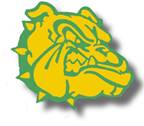    “80 CHEERS FOR 80 YEARS!’DATE:        SATURDAY, APRIL 27, 2019TIME:        10 A.M. UNTIL 4 P.M.COST:        $25.00    PER PERSON  PLACE:      DONNA MADDOX SAURAGE’sHome				2535 Fairway Drive       	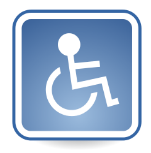              		Baton Rouge, La 70809-1802Join us for fun and food!                       Yes ___ No___     “BYOB” IF DESIRED.  Number attending: ___ Money Sent:  $______(Make checks payable to BRHS Class of 1957)    Accepting reservations and checks now & until              Deadline March 1, 2019 Dutch Treat Events:1. Dinner on Friday Night:          4/26/19Place: Drusilla Seafood Restaurant 	       3482 Drusilla Lane                     	                                                 		        Baton Rouge, LA          Time:    6 p.m. tilPlan to attend:        Yes____       NO____2.  Breakfast on Sunday Morning:  4/28/19        Place: Lod Cook Hotel                     3848 West Lakeshore Drive                    Baton Rouge, LA 70808         Time:  6 a.m. to 9:30 a.m.Plan to attend:    Yes____    NO____ HOTEL:  LOD COOK Hotel 3848 West Lakeshore Drive, B.R., LA. (225)383-2665/(866) 610-COOK(2665)               (The Lod Cook Hotel and conference Center at LSU is located on the eastern edge of campus adjacent to University Lake Directly behind LOD Cook Alumni Center) MENTION BATON ROUGE HIGH SCHOOL- CLASS OF 1957 WHEN BOOKING YOUR ROOM)  There is a block of rooms reserved for us until  March 28, 2019.NOTE: Restaurant informationThe number of classmate attending is needed for the restaurants to reserve a room for us.The earlier you make your reservation the earlier we can reserve rooms at restaurants for our events. You will pay your own bill at the Friday night Dinner and Sunday Breakfast. (Those staying at Hotel will have complimentary breakfast) Others coming to breakfast will pay $9.00.        “DUTCH Treat”  GO BULL DOGS!             REUNION SUCCESS DEPENDS ON YOUR ATTENDANCE!!Reunion committee: Mary Jo Miller Arnold, Joe Campbell, Bob Jordan, Randolph Ogden & Donna Maddox Saurage